Johnny Paid and Unpaid ExperienceVer. January 2014Teacher Instructions:Student Instructions:Step 1: Log into “Practice AET” on www.theaet.com and set your practice class.Log into “Practice AET” or create an account by completing the required information.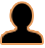 All students in The AET have a first agricultural class, so once logged in, select PROFILEand choose  to add your example starting September 1, _________(a).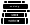 Step 2: Create your SAE, SAE Plan and complete other details in The AET.Johnny’s job experience is “Keep ‘em Kicking Vet Clinic” and after interviewing with the veterinarian, he agrees to the following paid and unpaid job duties.His interview results in the following:1a. Record the Paid AET experience (SAE)    in the PROFILE section of The AET.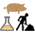 Name: Keep em Kicking Vet ClinicSAE Type: Paid PlacementInitial Area: Animal SystemsSub-Area: VeterinarianClick “Multiple Categories”Area a – “ - Animal Care” in Animal Systems Area b – “ - Vet Eq. Maintenance” in Power Systems / RepairsClick “Save”1b. Develop the Unpaid AET Experience (SAE) Name: Keep em Kicking Vet Clinic (Unpaid)SAE Type: Unpaid PlacementInitial Area: Animal Systems / VeterinarianClick “Save”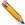 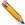 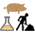 2. Develop an SAE Plan          for each AET experience, which, in this scenario, are two paid and one unpaid placement project for a total of three plans. (Use your own words to complete each section.)2a. Develop Plan for “Keep em Kicking Vet Clinic – Animal Care”	SAE Description – This experience relates to my interest in animal care and potentially becoming a veterinarian. My project is planned to start ______ and end at the end of the school year. I will be paid approximately $10 per hour.  My teacher is helping me in my job by …Time – I will spend approximately 5 to 10 hours per week working at the facility with the majority of my time spent on the weekends. Example work includes… Planned Learning Outcomes – I am to learn more about …2b. Develop Plan for “Keep em Kicking Vet Clinic – Vet Equipment Maintenance”SAE Description – This experience relates to my interest in running a veterinary operation and maintaining equipment necessary to run a similar operation.  My project is planned to start ______ and end at the end of the school year.  I will be paid approximately $10 per hour. My teacher is helping me in my job by…Time – I will spend approximately 5 to 10 hours per week working at the facility with the majority of my time spent on the weekends. Example work includes…Planned Learning Outcomes – I hope to learn more about…2c. Develop Plan for “Keep em Kicking Vet Clinic (Unpaid)”SAE Description – This experience relates to my interest in learning about large animal care, but is unpaid since my employer does not need assistance and is allowing me to accompany him to gain from the experience.  My teacher is helping me in my job by…Time – I will spend approximately 5 hours per week working at the facility with the majority of my time spent on the weekends.  Example work includes…Planned Learning Outcomes – I am hoping to learn more about…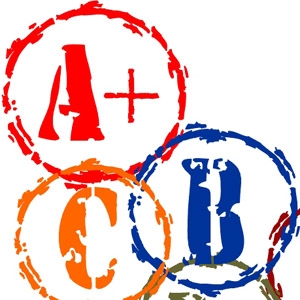 A copy of your plan can be printed (PDF Report) and turned in as the first record in developing your SAE and provided to your teacher to grade your SAE Plan. 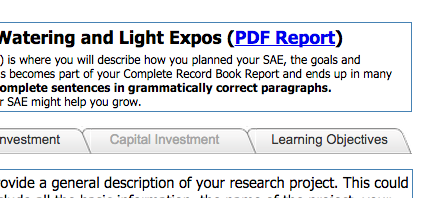 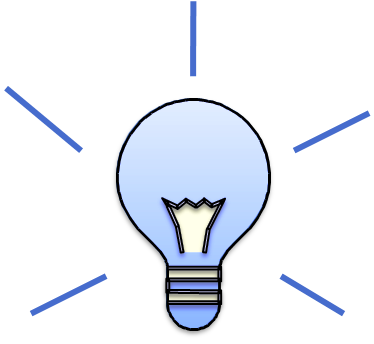 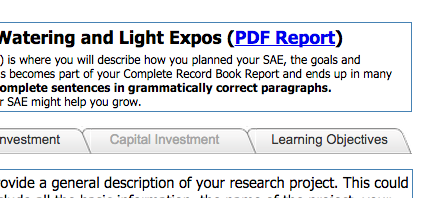 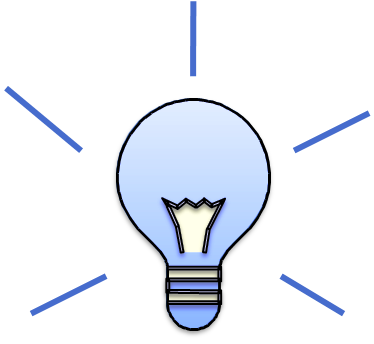  Step 3: Record your SAE activities (AET experience). 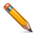 1. Record Paychecks in Finances for the paid projects. 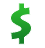 2. Record the unpaid records in the placement experience. The records for this experience are journals and select an AET Experience type. Step 4: Review SAE project in “Develop your AET Experience” Review the SAE Plan for each project. Complete each section in your own words.(Animal Care – paid) Annual Review -I began simply walking animals and clearing out cages, but by the end of the semester I as able to assist in some minor procedures. I was responsible for… skills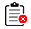 (Vet Equipment Maintenance – Paid) - I began basic repairs and painting but by the end of the year I started rebuilding some livestock handling facilities and improving their design. I was responsible for…skills(Placement – Unpaid Project) -I began to just learn about large animal care, but once I showed interest I was able to assist in horse colic treatment, cattle birth issues and other large scale animal veterinary services. I was responsible for…skillsThe project is now complete. Select “inactive”  to close this SAE.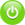 NOTE: At this point, it is still available for reporting, just no more records.All done. Now, review the following AET reports to print for an SAE grade. 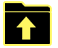 1.  Single Experience Report - Click “Complete Report (pdf)” to automatically gather all previous SAE entries (i.e. your SAE plan, journal entries, expenses/income, profit/loss statement, etc).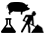 Paid Responsibilities:Unpaid (Based on the student’s interest)Equipment repair and maintenanceAssistance in animal careFarm calls on large animal careDateTotal Tax Ded.Exp.Hr.SAE & %Memo09/15/___(a)$480$50$6060Animal care 50%Care of animals and assisting in operationsVet Eq. 50%Rebuilding animal pens10/15/___(a)$500$55$062Vet Eq. 100%Completed rebuilding animals pens and designing new handling areas11/15/___(a)$500$0$062Animal Care 100%Care of animals and assisting in operations and other activities12/15/___(a)$480$0$5060Vet Eq. 70%Completing new animal handling facilities and hydraulics Animal Care 30%Care of animals in new small animal shelterDateActivitySAEDescriptionHr9/15/___(a)Animal CareKeep Em Kicking -Animal CareWorking in the vet clinic and cleaning dog cages and walking animals that need care – Animal handling – select the best area of interest309/15/___(a)Vet Eq Maint.Keep Em Kicking –Vet Eq. Maint.Rebuilding working pens and repairing equipment – select the best area of interest3010/15/___(a)Vet Eq Maint.Keep Em Kicking –Vet Eq. Maint.Rebuilding animal management facilities- welding and other repairs – select the best area of interest6211/15/___(a)Animal CareKeep Em Kicking -Animal CareCare of animal and working with one dog that had an infection and walking other dogs under treatment – select the best area of interest6212/15/___(a)Animal CareKeep Em Kicking -Animal CareCare of animals and assisting one animal to recover from operation – select the best area of interest1812/15/___(a)Vet Eq Maint.Keep Em Kicking –Vet Eq. Maint.Repairing hydraulic units in chutes and repairing lawn equipment – select the best area of interest4211/05/___(a)Animal Care Keep Em Kicking (Unpaid)On several weekends, I assisted the veterinarian in handling horses and cattle for vet services.  Dates from 9/1 to 11/5 - select the best area of interest1012/15/___(a)Animal CareKeep Em Kicking (Unpaid)I assisted with more vet services such as colic, AI and other services from 11/5 to 12/15 - select the best area of interest25